Task 1. Read the announcements  and choose the best variant: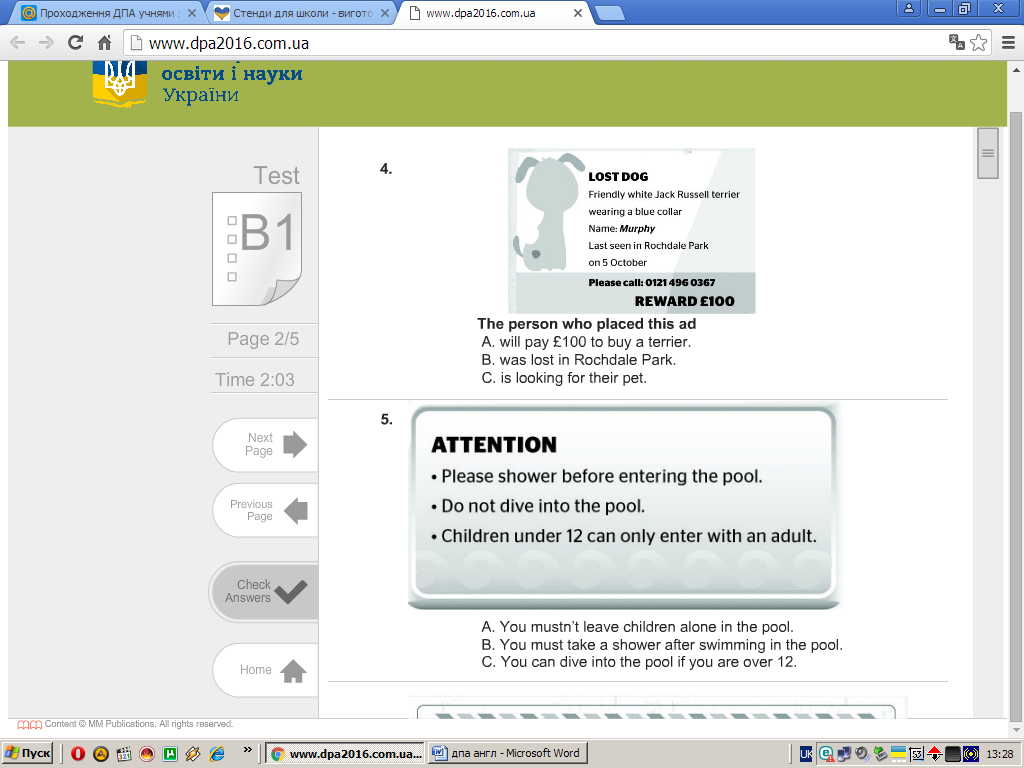 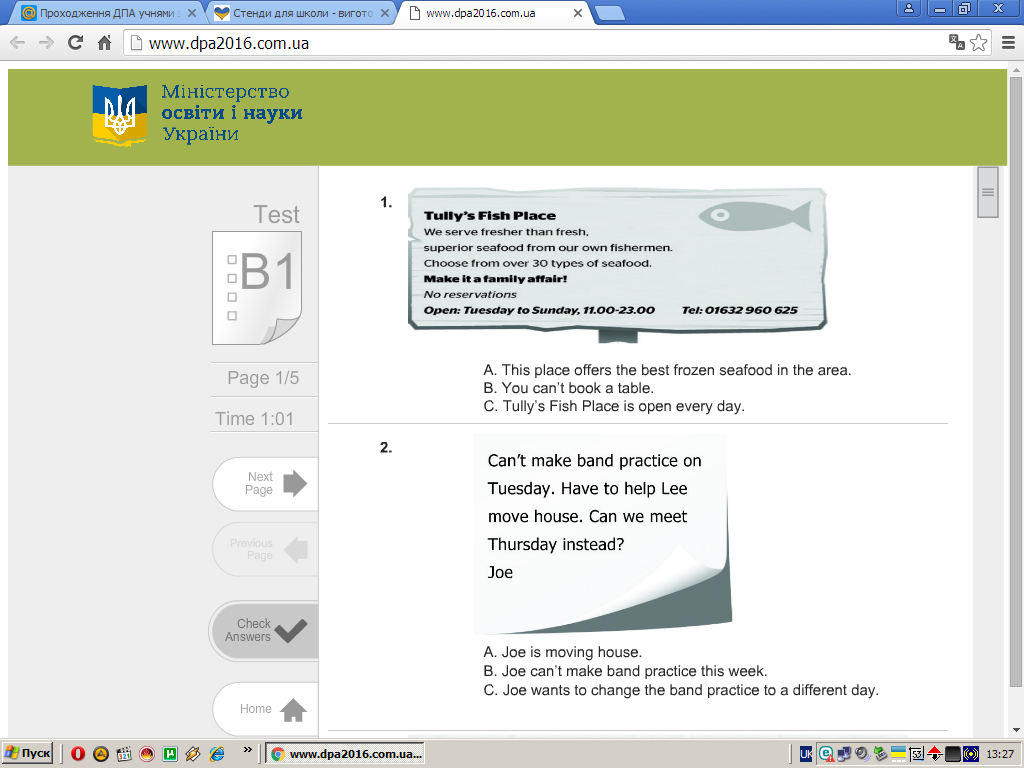 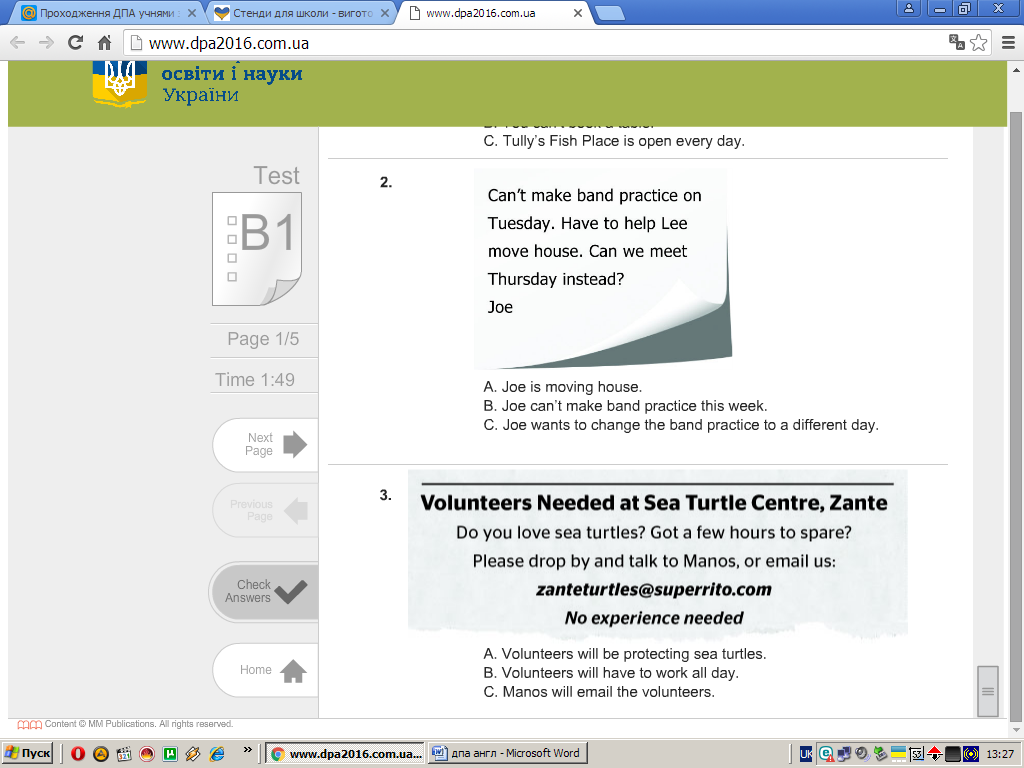 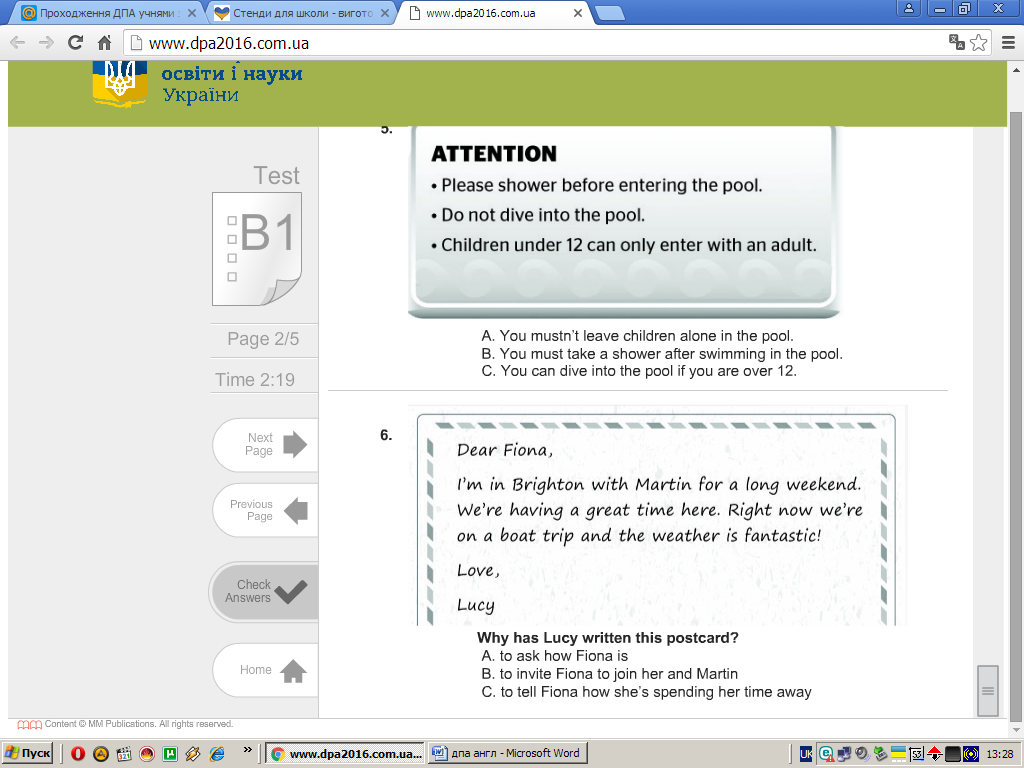 Task 2. Choose the correct variant to fill in the gaps: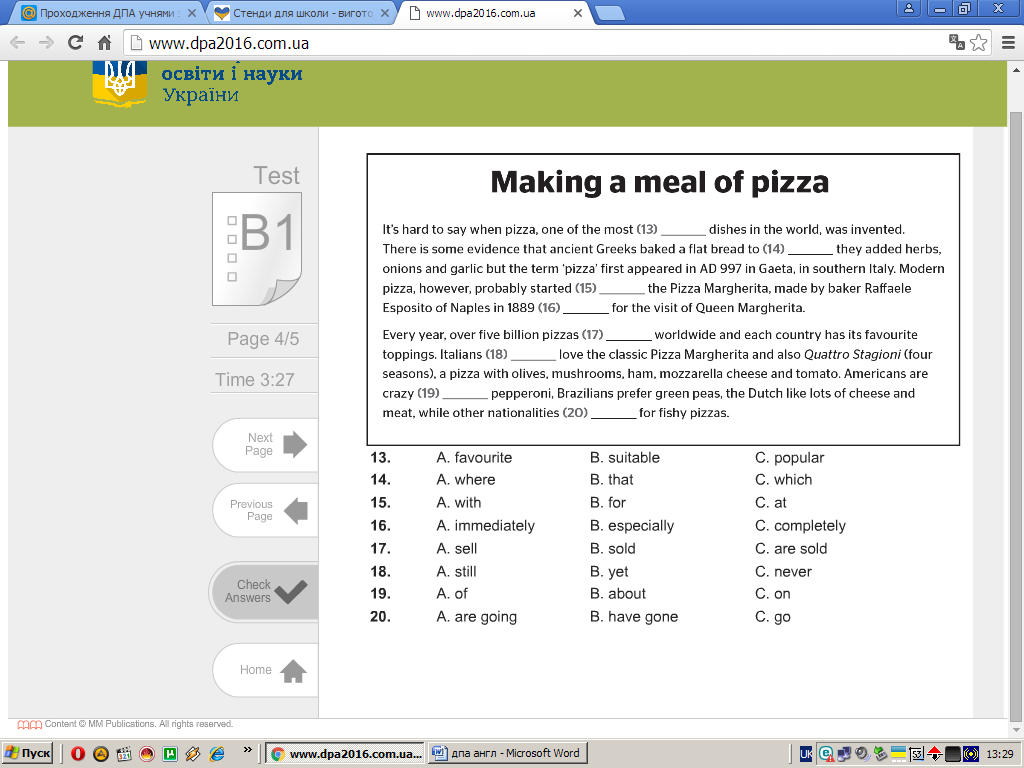 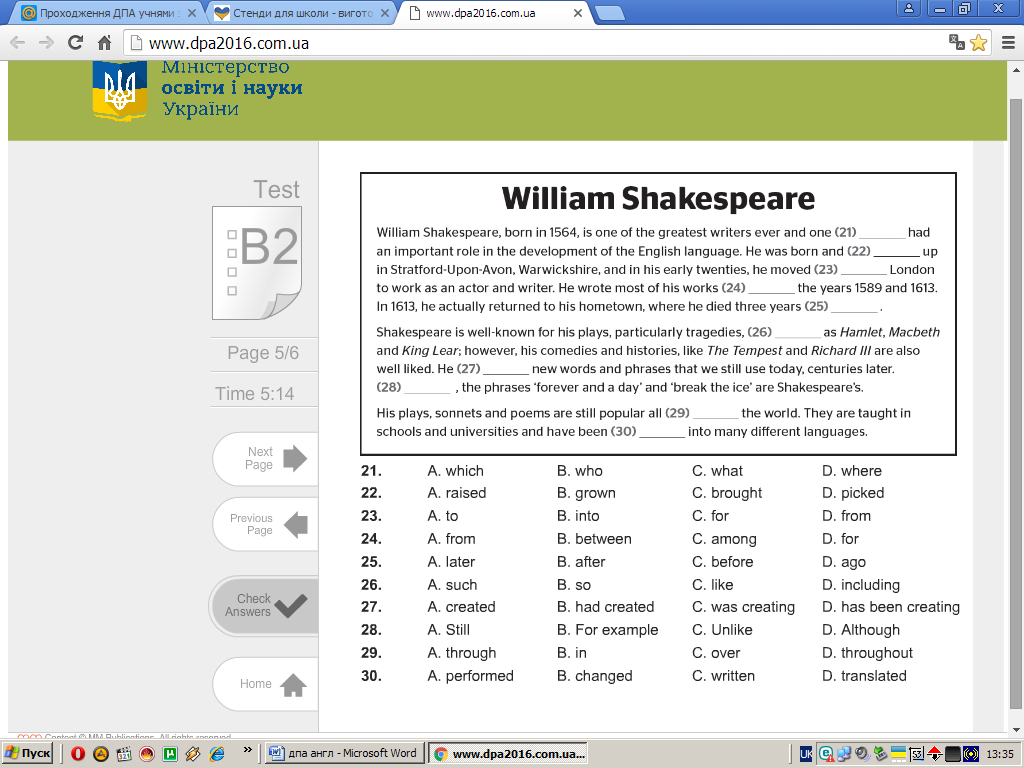 